Lesson 8: Different Groups, Same QuantityLet’s find groups that have the same number of things.Warm-up: Act It Out: Another Way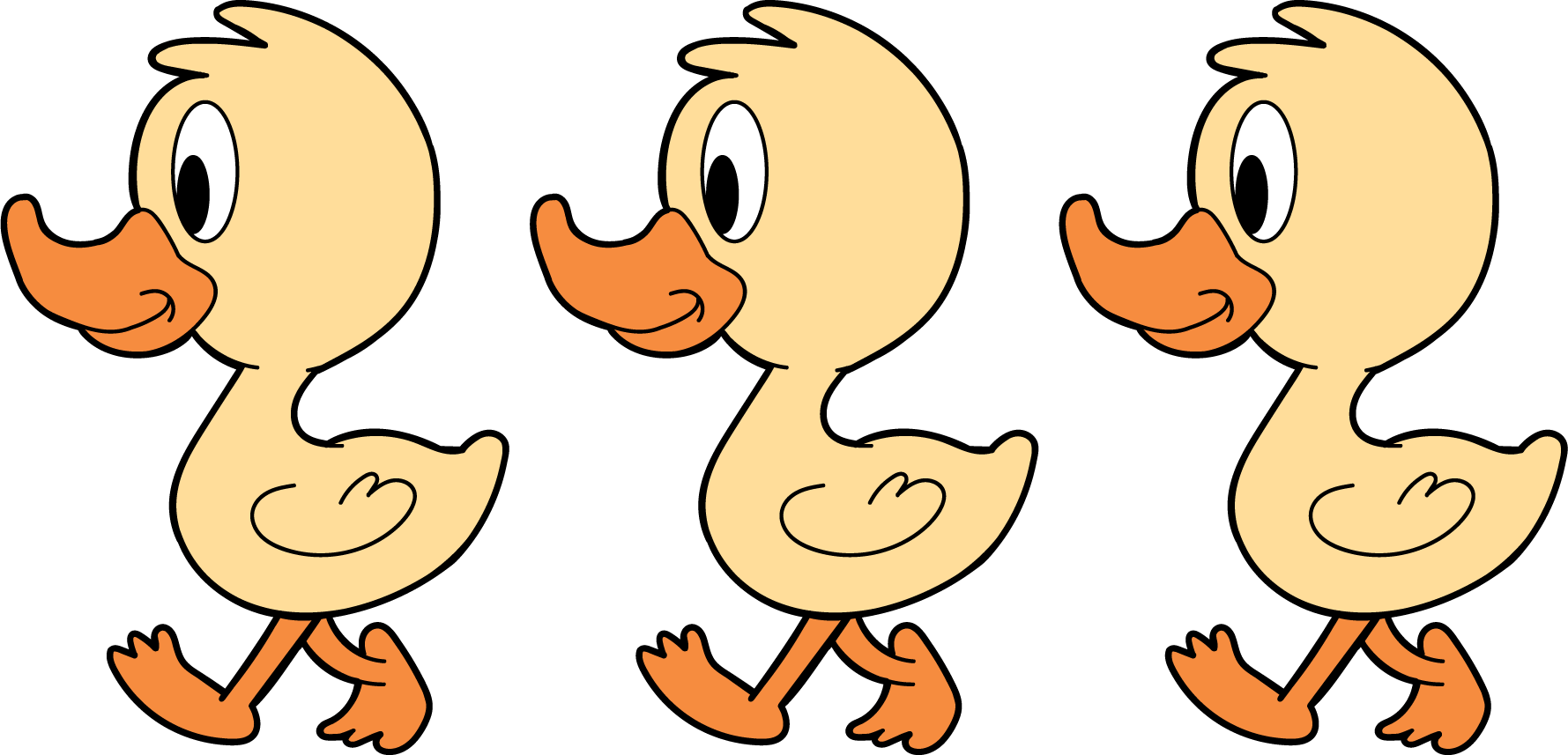 3 little ducks went out one day,
over the hill and far away.
Mother duck said, “Quack, quack, quack.”
Then 3 little ducks came back.8.1: How Many Do You See: 1, 2, 3How many do you see?
How do you see them?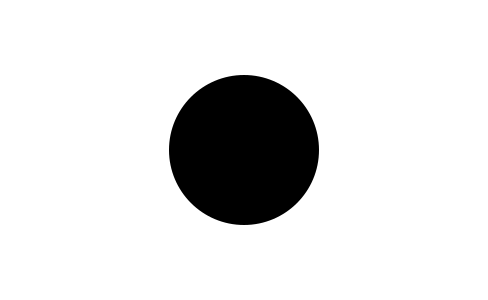 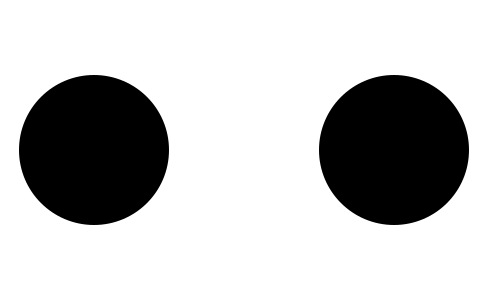 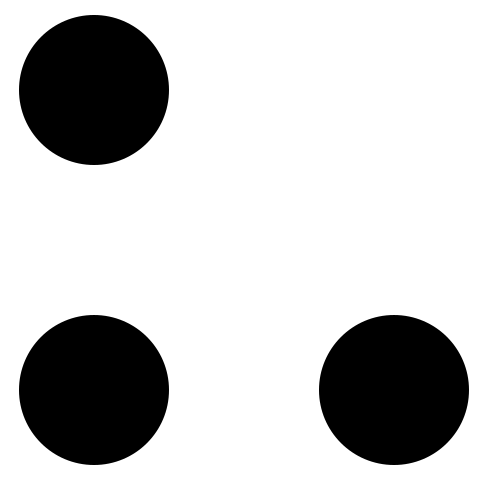 8.2: Different Groups, Same Quantity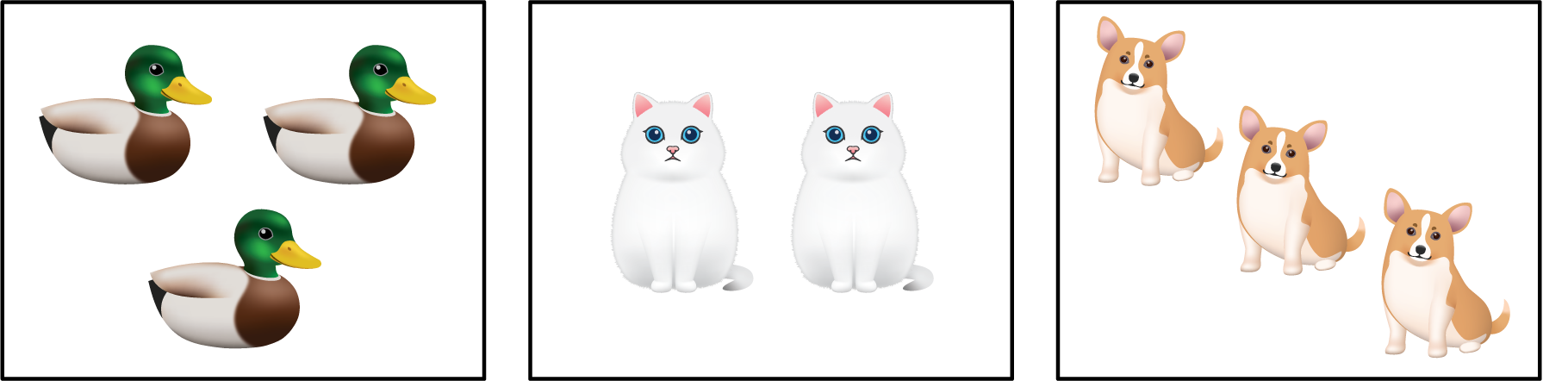 8.3: Centers: Choice TimeChoose a center.Geoblocks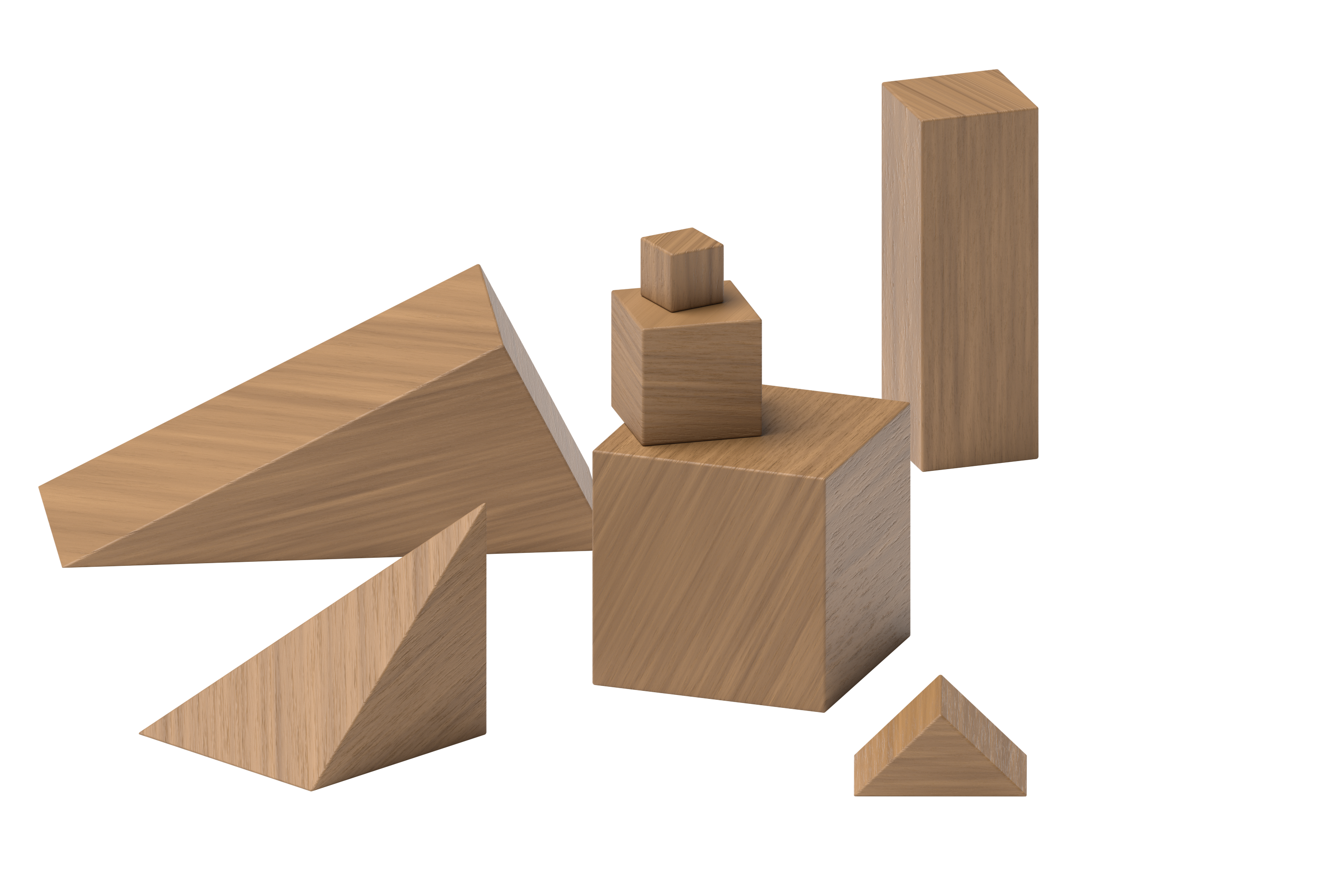 Connecting Cubes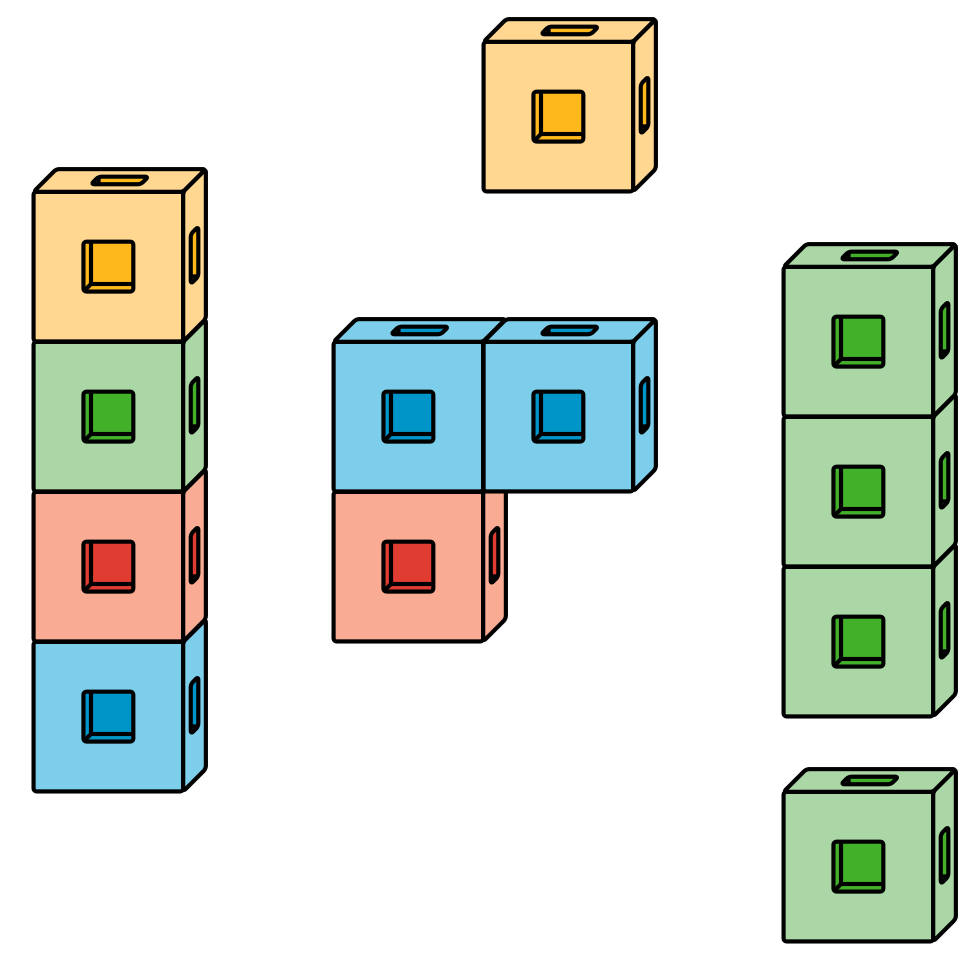 Pattern Blocks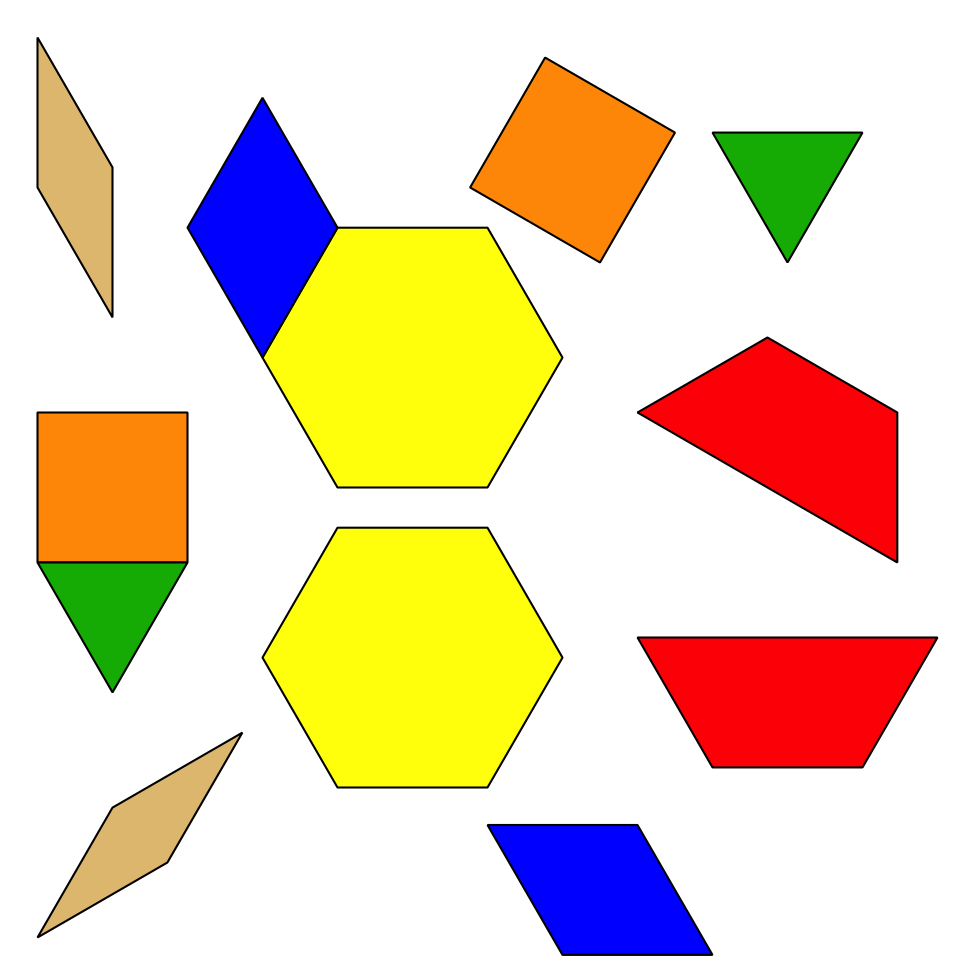 Picture Books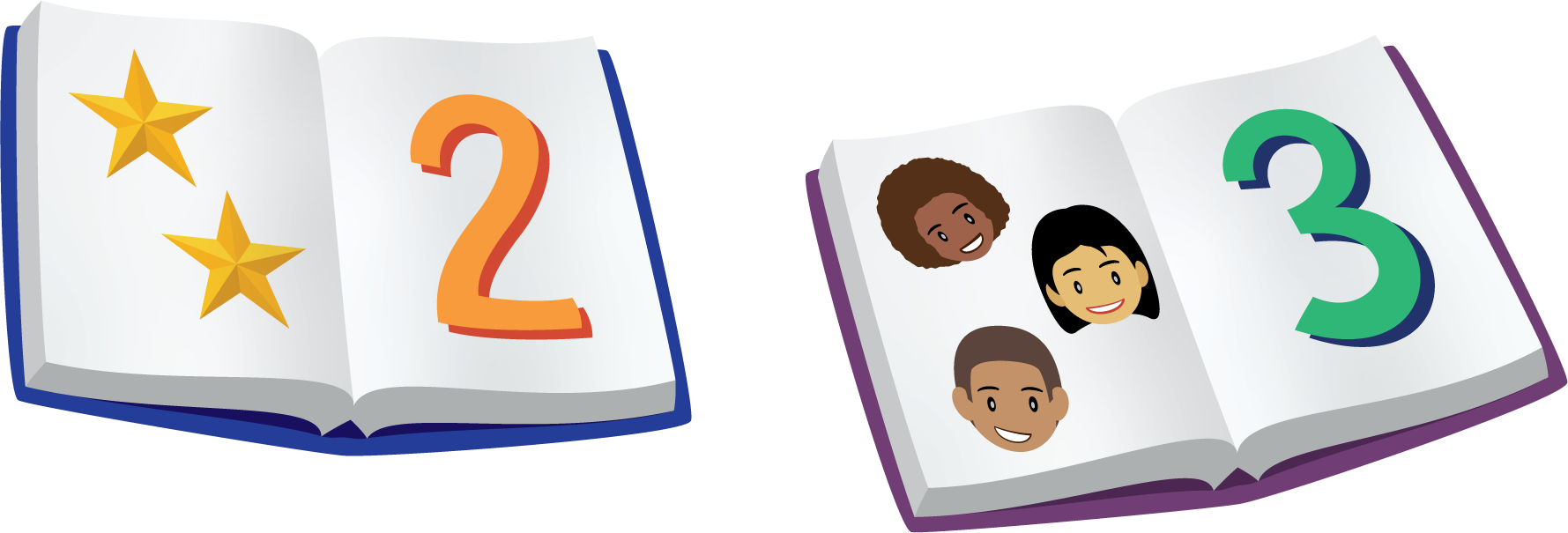 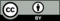 © CC BY 2021 Illustrative Mathematics®